1.1	to consider, based on the results of ITU-R studies, possible measures to address, in the frequency band 4 800-4 990 MHz, protection of stations of the aeronautical and maritime mobile services located in international airspace and waters from other stations located within national territories, and to review the power flux-density criteria in No. 5.441B in accordance with Resolution 223 (Rev.WRC-19);IntroductionThis agenda item aims at determining whether or not there is a need to update the technical and regulatory conditions for the protection of stations of the aeronautical mobile service (AMS) and the maritime mobile service (MMS) located in international airspace or waters (i.e. outside national territories) and operated in the frequency band 4 800-4 990 MHz against the IMT stations operating in the same band.Given that there is already a 3GPP band specification (3GPP band n79) for the frequency band 4 800-4 990 MHz along with a developing technology ecosystem, there is significant potential for this band to become one of the prominent IMT supported bands. This realization would deliver desired economies of scale that would immensely benefit developing countries. This band therefore offers African Administrations the opportunity to support its mid-band IMT spectrum needs as a complementary band to the C Band for the deployment of IMT-2020. The key enablers for the realization of the desired technology ecosystem is the relaxation of the existing pfd limit to appropriate levels along with an expansion of support by further administrations identifying the band for IMT.Based on the results of the ITU-R studies, ATU Member States are of the view that no additional measures for protection of AMS/MMS in international airspace and waters is required and bi- or multilateral agreements between the concerned administrations can provide an efficient mechanism of AMS/MMS protection in international airspace and waters in the frequency band 4 800-4 990 MHz in geographical areas where it is necessary. However, No. 9.21 of the Radio Regulations (RR) would continue to apply, providing a mechanism for protection of AMS operations from IMT in areas up to 450 km around respective ground stations located in countries which authorized the use of AMS applications in question. This method corresponds to the existing regulatory practice implemented in the RR in other IMT frequency bands and is considered to be sufficient.Also, the protection of AMS/MMS stations is limited to the areas of national territories of countries using these stations. The use of AMS/MMS stations outside of national territories shall not claim protection from mobile and other services deployed within national territories.ProposalThe African common proposal is the removal of the deletion of existing pfd limit in RR No. 5.441B imposed on IMT stations for the protection of AMS/MMS stations in international airspace/waters. Consequential modifications are therefore proposed to Resolution 223 (Rev.WRC-19) and RR No. 5.441B, as attached.Also, administrations wishing to add their names in the footnote RR No. 5.441B should be allow so in accordance with the procedure as laid down in Resolution 26 (Rev.WRC-19), in order to achieve global/regional harmonization of the frequency band 4 800-4 990 MHz for the implementation of IMT.ARTICLE 5Frequency allocationsSection IV – Table of Frequency Allocations
(See No. 2.1)

MOD	AFCP/87A1/1#13254 800-5 250 MHzReasons:	To reflect the modification proposed on footnote No. 5.441.MOD	AFCP/87A1/2#13315.441B	In Angola, Armenia, Azerbaijan, Benin, Botswana, Brazil, Burkina Faso, Burundi, Cambodia, Cameroon, China, Côte d’Ivoire, Djibouti, Eswatini, Russian Federation, Gambia, Guinea, Iran (Islamic Republic of), Kazakhstan, Kenya, Lao P.D.R., Lesotho, Liberia, Malawi, Mauritius, Mongolia, Mozambique, Nigeria, Uganda, Uzbekistan, the Dem. Rep. of the Congo, Kyrgyzstan, the Dem. People's Rep. of Korea, Sudan, South Africa, Tanzania, Togo, Viet Nam, Zambia and Zimbabwe, the frequency band 4 800-4 990 MHz, or portions thereof, is identified for use by administrations wishing to implement International Mobile Telecommunications (IMT). This identification does not preclude the use of this frequency band by any application of the services to which it is allocated and does not establish priority in the Radio Regulations. The use of IMT stations is subject to agreement obtained under No. 9.21 with concerned administrations, and IMT stations shall not claim protection from stations of mobile service. Resolution 223 (Rev.WRC-) applies.     (WRC-)Reasons:	The pfd limit as set out under footnote RR No. 5.441B is not necessary to protect AMS and MMS operating in international spaces and that co-ordination under Article No. 9.21 along with multi-lateral agreements between concerned administrations would suffice.MOD	AFCP/87A1/3#1333RESOLUTION 223 (REV.WRC-)Additional frequency bands identified for International 
Mobile TelecommunicationsThe World Radiocommunication Conference (),…recognizingthat for some administrations the only way of implementing IMT would be spectrum refarming, requiring significant financial investmentresolves1	to invite administrations planning to implement IMT to make available, based on user demand and other national considerations, additional frequency bands or portions of the frequency bands above 1 GHz identified in Nos. 5.341B, 5.384A, 5.429B, 5.429D, 5.429F, 5.441A and 5.441B for the terrestrial component of IMT; due consideration should be given to the benefits of harmonized utilization of the spectrum for the terrestrial component of IMT, taking into account the services to which the frequency band is currently allocated;2	to acknowledge that the differences in the texts of Nos. 5.341B, 5.384A and 5.388 do not confer differences in regulatory status;3	that in the frequency bands 4 800-4 825 MHz and 4 835-4 950 MHz, in order to identify potentially affected administrations when applying the procedure for seeking agreement under No. 9.21 by IMT stations in relation to aircraft stations, a coordination distance from an IMT station to the border of another country equal to 300 km (for land path)/450 km (for sea path) applies;4	that in the frequency band 4 800-4 990 MHz, in order to identify potentially affected administrations when applying the procedure for seeking agreement under No. 9.21 by IMT stations in relation to fixed-service stations or other ground-based stations of the mobile service, a coordination distance from an IMT station to the border of another country equal to 70 km appliesinvites the ITU Radiocommunication Sector1	to conduct compatibility studies in order to provide technical measures to ensure coexistence between the MSS in the frequency band 1 518-1 525 MHz and IMT in the frequency band 1 492-1 518 MHz, including guidance on the implementation of frequency arrangements for IMT deployment in the frequency band 1 427-1 518 MHz, taking into account the results of these studies;2	to study the technical and regulatory  for  stations of the AMS and the maritime mobile service (MMS) located outside national territories and operated in the frequency band 4 800-4 990 MHz;3	to continue providing guidance to ensure that IMT can meet the telecommunication needs of developing countries and rural areas;4	to include the results of the studies mentioned in invites the ITU Radiocommunication Sector above in one or more ITU-R Recommendations and Reports, as appropriateReasons:	The amendment to this Resolution is reflecting the removal of the existing pfd limits applicable to IMT.____________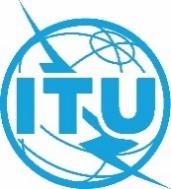 World Radiocommunication Conference (WRC-23)
Dubai, 20 November - 15 December 2023World Radiocommunication Conference (WRC-23)
Dubai, 20 November - 15 December 2023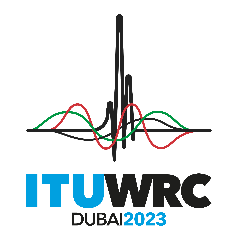 PLENARY MEETINGPLENARY MEETINGAddendum 1 to
Document 87-EAddendum 1 to
Document 87-E23 October 202323 October 2023Original: EnglishOriginal: EnglishAfrican Common ProposalsAfrican Common ProposalsAfrican Common ProposalsAfrican Common ProposalsProposals for the work of the conferenceProposals for the work of the conferenceProposals for the work of the conferenceProposals for the work of the conferenceAgenda item 1.1Agenda item 1.1Agenda item 1.1Agenda item 1.1Allocation to servicesAllocation to servicesAllocation to servicesRegion 1Region 2Region 34 800-4 990	FIXED				MOBILE  5.440A  5.441A  5.441B  5.442 				Radio astronomy				5.149  5.339  5.4434 800-4 990	FIXED				MOBILE  5.440A  5.441A  5.441B  5.442 				Radio astronomy				5.149  5.339  5.4434 800-4 990	FIXED				MOBILE  5.440A  5.441A  5.441B  5.442 				Radio astronomy				5.149  5.339  5.443